„ქობულეთის მუნიციპალიტეტის გამგეობის დებულების დამტკიცების შესახებ“ ქობულეთის მუნიციპალიტეტის საკრებულოს 2010 წლის 1 აგვისტოს №8 დადგენილებაში ცვლილებებისა და დამატებების შეტანის თაობაზე„ნორმატიული აქტების შესახებ“ საქართველოს კანონის მე-20 მუხლის შესაბამისად,  ქობულეთის მუნიციპალიტეტის საკრებულო ადგენს: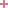 მუხლი 1მუხლი 1მუხლი 1„ქობულეთის მუნიციპალიტეტის გამგეობის დებულების დამტკიცების შესახებ“ ქობულეთის მუნიციპალიტეტის საკრებულოს 2010 წლის 1 აგვისტოს   №8 დადგენილებაში (საქართველოს საკანონმდებლო მაცნე,  12.08.10 წ., №10, გვ.225) შეტანილ იქნეს შემდეგი ცვლილებები და დამატებები.1. მე-6 მუხლის ,,დ” ქვეპუნქტი ჩამოყალიბდეს შემდეგნაირად:    ,,დ) მუნიციპალიტეტის ტერიტორიული ორგანოს ხელმძღვანელი.“.2. მე-11 მუხლი ჩამოყალიბდეს შემდეგნაირად   ,,მუხლი 11.  1. მუნიციპალიტეტის ტერიტორიული ორგანოს ხელმძღვანელი – მუნიციპალიტეტის რწმუნებული არის ადგილობრივი თვითმმართველობის თანამდებობის პირი (საჯარო მოხელე), რომელსაც თანამდებობაზე ნიშნავს და თანამდებობიდან ათავისუფლებს გამგებელი. 2. მუნიციპალიტეტის რწმუნებული თავის უფლებამოსილებას ახორციელებს თვითმმართველი ერთეულის შესაბამის ადმინისტრაციულ ერთეულში. 3. თვითმმართველი ერთეულის კომპეტენციის ფარგლებში მუნიციპალიტეტის რწმუნებული საქართველოს კანონმდებლობით, ამ დებულებითა და გამგეობის ტერიტორიული ორგანოს დებულებით დადგენილი წესით:  ა) წარმართავს მუნიციპალიტეტის ტერიტორიული ორგანოს საქმიანობას, რომლის უზრუნველსაყოფად:  ა.ა) მუნიციპალიტეტს დასამტკიცებლად წარუდგენს ტერიტორიული ორგანოს სამუშაო გეგმებს;  ა.ბ) ანაწილებს დავალებებს ტერიტორიული ორგანოს მოსამსახურეთა შორის, უზრუნველყოფს სამუშაო გეგმებით და გამგებლის დავალებებით გათვალისწინებული ღონისძიებების განხორციელებას; აფასებს ტერიტორიული ორგანოს მოსამსახურეთა ანგარიშებს მათ მიერ გაწეული საქმიანობის შესახებ;   ა.გ) ამზადებს და გამგებელს წარუდგენს ანგარიშებს ტერიტორიული ორგანოს მიერ სამუშაო გეგმებით და გამგებლის ცალკეული დავალებებით განსაზღვრული სამუშაოების შესრულების შესახებ;   ა.დ) უზრუნველყოფს დადგენილი წესით ტერიტორიული ორგანოს საქმისწარმოებას;  ა.ე) უზრუნველყოფს ტერიტორიული ორგანოს მოსამსახურეთა მიერ გამგეობის შინაგანაწესის დაცვას, შრომის დისციპლინას. დადგენილი წესით აფასებს მოხელეების საქმიანობას, გამგებელს წარუდგენს წინადადებებს მოხელეთა დაწინაურების, წახალისების ან მათ მიმართ დისციპლინარული ზომების გამოყენების შესახებ;    ბ) უზრუნველყოფს ადმინისტრაციული ერთეულის მოსახლეობის კავშირს საკრებულოსთან, გამგეობასთან და ადგილობრივი თვითმმართველობის თანამდებობის პირებთან;    გ) ორგანიზებას უწევს, აკონტროლებს და გამგებელს წარუდგენს ინფორმაციას შესაბამის ადმინისტრაციულ ერთეულში საკრებულოს და გამგებლის მიერ მიღებულ გადაწყვეტილებათა შესრულების მიმდინარეობის შესახებ;   დ) გამგებელს წარუდგენს წინადადებებს შესაბამის ადმინისტრაციულ ერთეულში არსებული პრობლემებისა და მათი შესაძლო გადაწყვეტის გზების შესახებ;   ე) უზრუნველყოფს სტატისტიკურ და სხვა მონაცემთა შეგროვებას, ადგილობრივი თვითმმართველობის სამართლებრივი აქტების მოსახლეობისათვის გაცნობას;   ვ) ორგანიზებას უწევს ადმინისტრაციული ერთეულის მოსახლეობის გამოკითხვის და სახალხო განხილვების ჩატარებას;   ზ) მოქალაქეებზე გასცემს საქონლის ადგილწარმოშობის და საქართველოს კანონმდებლობით გათვალისწინებულ სხვა ცნობებს;   თ) მონაწილეობს თვითმმართველი ერთეულის ბიუჯეტის პროექტის შედგენაში, ამზადებს წინადადებებს ადმინისტრაციულ ერთეულში ადგილობრივი ბიუჯეტიდან დასაფინანსებელი ღონისძიებების შესახებ, ორგანიზებას უწევს ადმინისტრაციული ერთეულის მოსახლეობისათვის ბიუჯეტის პროექტის გაცნობას და საჯარო განხილვებს, ახორციელებს ბიუჯეტის პროექტთან დაკავშირებით მოსახლეობის შენიშვნებისა და წინადადებების სისტემატიზაციას და გამგებლისთვის მათ მიწოდებას; ი) აკონტროლებს ადმინისტრაციულ ერთეულში ადგილობრივი ბიუჯეტიდან დაფინანსებული პროგრამებისა და ღონისძიებების განხორციელების მიმდინარეობას და შესაბამის ინფორმაციას პერიოდულად წარუდგენს გამგებელს და საკრებულოს;   კ) ამზადებს წინადადებებს ადმინისტრაციულ ერთეულში ინვესტირების მიმართულებების და მიზნობრივი პროგრამების შესახებ, უზრუნველყოფს მათი განხორციელების კოორდინაციას;  ლ) მონაწილეობს საფინანსო ბალანსების, მოთხოვნისა და მიწოდების თანაფარდობებისა და ადმინისტრაციული ერთეულის სხვა დოკუმენტების მომზადებაში;   მ) შეიმუშავებს წინადადებებს ადმინისტრაციულ ერთეულში არსებული თვითმმართველი ერთეულის საკუთრებაში არსებული ქონებით სარგებლობისა და მისი განკარგვის საკითხებზე;   ნ) კოორდინაციას უწევს ადმინისტრაციულ ერთეულში თვითმმართველი ერთეულის ქონების აღრიცხვას, აკონტროლებს ამ ქონების დაცვასა და მიზნობრივ გამოყენებას;   ო) შეიმუშავებს წინადადებებს ადმინისტრაციული ერთეულის ტერიტორიის ზონებად დაყოფის, მათი საზღვრების დადგენისა და შეცვლის, დასახლებების ქუჩების, მოედნების სახელდებისა და ნუმერაციის შესახებ;   პ) მონაწილეობს ადმინისტრაციული ერთეულის სივრცით-ტერიტორიულ დაგეგმვაში, ადმინისტრაციული ერთეულის სივრცით-ტერიტორიული დაგეგმვის ნორმებისა და წესების, მიწათსარგებლობის გენერალური გეგმის, განაშენიანების რეგულირების გეგმის, დასახლებათა ტერიტორიების გამოყენებისა და განაშენიანების რეგულირების წესების, ტერიტორიის კეთილმოწყობისა და საინჟინრო ინფრასტრუქტურის განვითარების პროგრამათა პროექტების მომზადებაში და მათი განხორციელებისა და დაცვის უზრუნველყოფის ღონისძიებებში;   ჟ) თვალყურს ადევნებს ადმინისტრაციული ერთეულის ტერიტორიაზე ბუნების, კულტურის და ისტორიული ძეგლების მდგომარეობას და ინფორმაციას წარუდგენს შესაბამის ორგანოებს;   რ) მონაწილეობს მოქალაქეთა სამხედრო აღრიცხვაზე აყვანის და სამხედრო სავალდებულო სამსახურში გაწვევის, სამხედრო სასწავლო შეკრებების ჩატარების, დაწყებითი სამხედრო სწავლების, სამხედრო-პატრიოტული აღზრდის და სამოქალაქო თავდაცვის ორგანიზების საკითხებში;   ს) ასრულებს „ნოტარიატის შესახებ“ საქართველოს კანონით მისთვის მინიჭებულ უფლებამოსილებებს;   ტ) ახორციელებს საქართველოს კანონმდებლობითა და მუნიციპალიტეტის ტერიტორიული ორგანოს დებულებით განსაზღვრულ სხვა უფლებამოსილებებს.   4. მუნიციპალიტეტის რწმუნებული ვალდებულია პერიოდულად, დადგენილი ფორმით წარუდგინოს გამგებელს ინფორმაცია ადმინისტრაციულ ერთეულში:  ა) მუნიციპალიტეტის შესაბამის დასახლებაში მოსახლეობის რაოდენობის შესახებ;  ბ) მუნიციპალიტეტის შესაბამის დასახლებაში პირების დაბადებისა და გარდაცვალების და ამ სამოქალაქო აქტების რეგისტრაციის მდგომარეობის შესახებ;  გ) მუნიციპალიტეტის შესაბამის დასახლებაში უძრავ ნივთზე ფიზიკურ პირთა უფლებების რეგისტრაციის მდგომარეობის შესახებ;  დ) მუნიციპალიტეტის შესაბამის დასახლებაში დასაქმებისა და მიგრაციის შესახებ;  ე) იმ პირთა შესახებ, რომელთა დახმარება ხდება სახელმწიფო ან თვითმმართველი ერთეულის ბიუჯეტიდან;  ვ) ჩასახლებული ეკომიგრანტებისა და დევნილების რაოდენობის და მათი საყოფაცხოვრებო და სამეურნეო პირობებით უზრუნველყოფის მდგომარეობის შესახებ; ზ) მოსახლეობის ელექტროენერგიით, გაზით, შეშით, სასმელი და სარწყავი წყლით უზრუნველყოფის მდგომარეობის შესახებ; თ) სოციალური (ჯანდაცვის, განათლების, კულტურის, დასვენების, კეთილმოწყობის და სხვა) და ინფრასტრუქტურის ობიექტების (გზები, ხიდები, სტიქიისაგან დამცავი ნაგებობები და სხვა) მდგომარეობისა და მათ სარეაბილიტაციოდ პირველ რიგში გასატარებელი ღონისძიებების შესახებ.  5. რწმუნებული ვალდებულია საქართველოს  იუსტიციის სამინისტროს მმართველობის სფეროში შემავალი საჯარო სამართლის იურიდიული პირის - სამოქალაქო რეესტრის სააგენტოს ქობულეთის სამსახურს მიაწოდოს პირის გარდაცვალების ფაქტის დადასტურების შესახებ ოქმი. თუ გამგეობის რწმუნებულს არ გააჩნია საკმარისი და უტყუარი ინფორმაცია პირის გარდაცვალების ფაქტის შესახებ და შეუძლებელია  იგი ვალდებულია სააგენტოს აცნობოს მხოლოდ გარდაცვალების შესახებ შესაბამისი ოქმის შედგენის გარეშე.  6. მუნიციპალიტეტის რწმუნებულს აქვს ბეჭედი, რომლის გამოყენების წესს განსაზღვრავს საკრებულო.  7. მუნიციპალიტეტის რწმუნებული ანგარიშვალდებულია გამგებლის წინაშე.  8. მუნიციპალიტეტის ტერიტორიული ორგანოს საქმიანობაზე სამსახურებრივ ზედამხედველობას ახორციელებს გამგებელი.  9. მუნიციპალიტეტის რწმუნებულის მიერ თანამდებობრივ უფლებამოსილებათა შესრულების შეუძლებლობის შემთხვევაში, მის მოვალეობას, გამგებლის დავალებით, ასრულებს მუნიციპალიტეტის  შესაბამისი ტერიტორიული ორგანოს ერთ-ერთი მოსამსახურე.’’.3. .   მე-14 მუხლი  ჩამოყალიბდეს შემდეგი რედაქციით:   „მუხლი 14.    1. მუნიციპალიტეტის ტერიტორიული ორგანოები იქმნება მუნიციპალიტეტში შემავალ ადმინისტრაციულ ერთეულებში, მართვის ოპტიმიზაციისა და მოსახლეობის საზოგადოებრივი მომსახურების უზრუნველყოფის მიზნით.   2. ქობულეთის მუნიციპალიტეტის  ტერიტორიული ორგანოებია:   ა) ქალაქ ქობულეთის ტერიტორიული ორგანო;   ბ) ქაქუთის თემის ტერიტორიული ორგანო;   გ) ლეღვას თემის ტერიტორიული ორგანო;   დ) სოფელ  მუხაესტატეს  ტერიტორიული ორგანო;   ე) ხუცუბნის თემის ტერიტორიული ორგანო;   ვ) კვირიკეს თემის ტერიტორიული ორგანო;   ზ) ბობოყვათის თემის ტერიტორიული ორგანო;   თ) ციხისძირის თემის ტერიტორიული ორგანო;   ი) სოფელ ქობულეთის  თემის ტერიტორიული ორგანო;  კ) საჩინოს თემის ტერიტორიული ორგანო;  ლ) ჭახათის თემის ტერიტორიული ორგანო;  მ) სოფელ დაგვას ტერიტორიული ორგანო;  ნ) სოფელ ალამბრის ტერიტორიული ორგანო;  ო) სოფელ გვარას ტერიტორიული ორგანო;  პ) სოფელ ჩაისუბნის ტერიტორიული ორგანო;  ჟ) სოფელ ზენითის ტერიტორიული ორგანო;  რ) სოფელ აჭყვისთავის ტერიტორიული ორგანო;  ს) დაბა ოჩხამურის ტერიტორიული ორგანო;  ტ) დაბა ჩაქვის ტერიტორიული ორგანო ;  უ) ხალას თემის ტერიტორიული ორგანო;  ფ) სოფელ წყავროკას ტერიტორიული ორგანო.  3. მუნიციპალიტეტის ტერიტორიული ორგანოების უფლებამოსილებები განისაზღვრება შესაბამისი ტიპიური დებულებით, რომლის პროექტს  ქობულეთის მუნიციპალიტეტის  გამგებელი წარუდგენს ქობულეთის მუნიციპალიტეტის  საკრებულოს თავმჯდომარეს, საკრებულოს მიერ დამტკიცების მიზნით.“.მუხლი 2მუხლი 2მუხლი 2დადგენილება ამოქმედდეს გამოქვეყნებისთანავე.